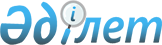 О внесении изменений в постановление Правительства Республики Казахстан от 30 июня 2006 года N 609Постановление Правительства Республики Казахстан от 9 апреля 2007 года N 278

      Правительство Республики Казахстан  ПОСТАНОВЛЯЕТ : 

      1. Внести в  постановление  Правительства Республики Казахстан от 30 июня 2006 года N 609 "Об утверждении Плана мероприятий на 2006-2008 годы по реализации Стратегии индустриально-инновационного развития Республики Казахстан на 2003-2015 годы" (САПП Республики Казахстан, 2006 г., N 23, ст. 242) следующие изменения: 

      в пункте 3 слова "к 30 января и к 30 июля" заменить словами "к 20 января и к 20 июля"; 

      в пункте 4 слова "Министра индустрии и торговли Республики Казахстан Школьника B.C." заменить словами "Министра индустрии и торговли Республики Казахстан Оразбакова Г.И.". 

      2. Настоящее постановление вводится в действие со дня подписания.        Премьер-Министр 

      Республики Казахстан 
					© 2012. РГП на ПХВ «Институт законодательства и правовой информации Республики Казахстан» Министерства юстиции Республики Казахстан
				